EISTEDDFOD YR URDD CAERDYDD A’R FRO 2019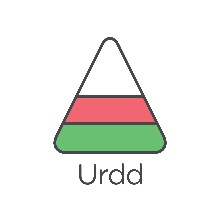 Ffurflen Archebu Bandiau Braich ar gyfer gofalwyr / arweinyddionRhoddir un band braich am ddim ar gyfer pob 10 disgybl sydd yn cystadlu.Dychweler y ffurflen hon yn nôl i Adran yr Eisteddfod, Gwersyll yr Urdd Glan-llyn,Llanuwchllyn, Y Bala, Gwynedd LL23 7ST neu Nesta@urdd.orgNodwch pa gystadlaethau yr ydych yn cystadlu a’r niferoedd sydd yn y parti / corau.Enw Cyswllt / Ysgol / Cangen ..................................................................................................................Cyfeiriad ...................................................................................................................................................................................................................................................................................................................Cod Post ................................................................. Rhif Ffôn .................................................................Bydd y bandiau braich yn caniatáu i chwi fynd i bob un rhagbrawf a’r Pafiliwn yn Theatr Donald Gordon, Nghanolfan Mileniwm Cymru, yn cynnwys cystadleuaeth Cân Actol ar Nos Lun, cystadlaethau Dawnsio ar Nos Fercher, cystadleuaeth Cerddorfa / Band dan 19 oed ar nos Iau a chystadlaethau hwyrol ar Nos Wener.Bydd angen prynu band braich ychwanegol ar gyfer Cyngerdd Agoriadol nos Sul, Sioe Gynradd nos Fawrth a Sioe Ieuenctid nosweithiau Sadwrn a Llun o Ganolfan Mileniwm Cymru.Does dim angen band braich ar gystadleuwyr na phlant am y tro yma.Os bydd oedolion am brynu bandiau braich ychwanegol cysylltwch â Chanolfan Mileniwm Cymru - 029 2063 6464DIWRNODCYSTADLAETHAUNIFEROEDD YN Y PARTI / CORAUNIFER BANDIAU